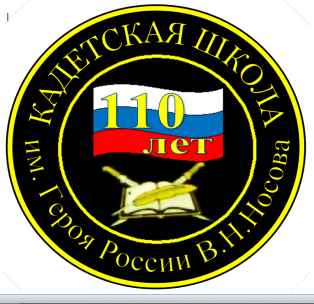 № 11(215) , январь 2024МБОУ «Кадетская СОШ им.Героя России В.Н.Носова» Усть –Цилемского района Республики Коми                                1914 год – 2024 годК 110-летию со дня открытия первой школы в с.Коровий Ручей«Во имя славы и могущества России!Во имя чести, мудрости Святой земли!Ты будешь жить в делах больших, красивыхИ свет, и знания, и радость сотни лет нести» (М.В.Ломоносов)История Короворучейской школы начинается в 1914 году, когда в селе Коровий Ручей была образована церковно-приходская школа. По названию села школу стали называть Короворучейской. С первого дня существования школы в ней училось 18 детей, которых учила единственная учительница – Попова Екатерина Федоровна (дочь священника).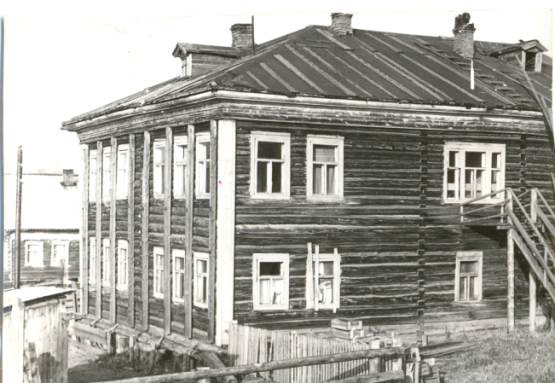 Однако эта школа просуществовала всего 1 год и неизвестно почему, но ее перевели  в село Усть-Цильма. В 1928 году в селе Коровий Ручей была открыта начальная школа (1-4 классы). Детей учила Синцова Зоя Владимировна. Она же и была заведующей школой.                Дом Носова Семена Алексеевича.                                                                                                          В этом здании в 30-е годы располагался                                                                  сельский совет, клуб. 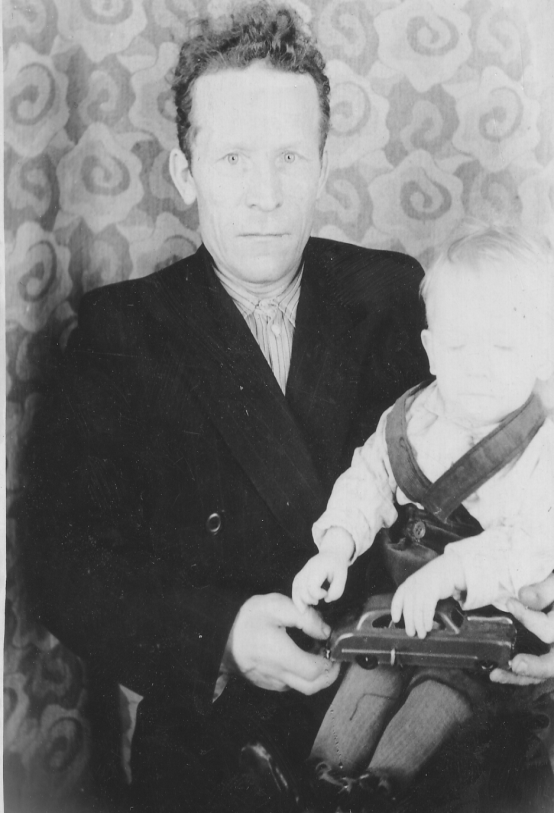                                                                      Позднее – школа, детский сад.В 1941 году открылась неполная средняя школа (к 4-м классам добавились два 5 класса). Всего в школе училось 133 ученика, директором была назначена  Клушина Вера Сергеевна.В декабре 1945 года директором Короворучейской школы назначили недавно вернувшегося с Великой Отечественной войны Ляпунова Георгия Петровича.  Под его руководством в  1946 году школа стала семилетней.             Ляпунов Г.П.            В 1947-1948  учебном году в школе под руководством Ляпунова Г.П. работали учителя: Вайгачева А.И., Журавлева Р.И., Иванова Л.Ф., Кузькоков И.И., Нечаев Е.А. (фронтовик), Сюрвасева А.Н., Красавицкая В.М., Семяшкина М.Н., Журавлев С.Ф (фронтовик).С 1948 по 1952 год директором был Нечаев  Ефрем Арсентьевич. Он же вёл математику. Учеников было 270, из них 60 интернатских. Школа размещалась в здании медпункта, состояла из 9 классов.  Интернатские дети были с ближних деревень и лесопунктов в радиусе 100 км от школы. Занимались в две смены. 2-я смена занималась при лампах.  Электричество появилось в 1949  году. Дрова заготовляли своими силами. Коллектив был очень дружный, часто выступали с концертами, ездили по деревням, читали лекции.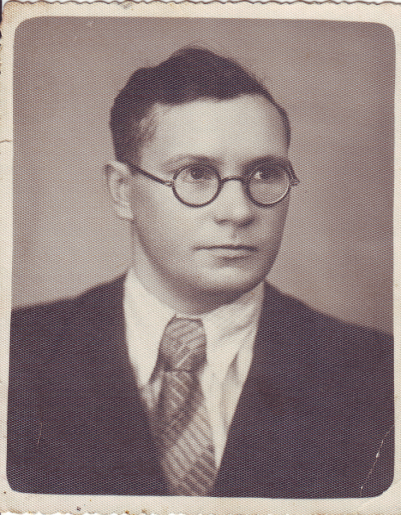    Нечаев Е.А.С 1952 по 1960 г. директором школы был Меньшенин Пантелеймон Вениаминович, учитель русского языка и литературы. В это время, в 1956 – 1960 годах  ведется строительство деревянного здания школы – восьмилетки.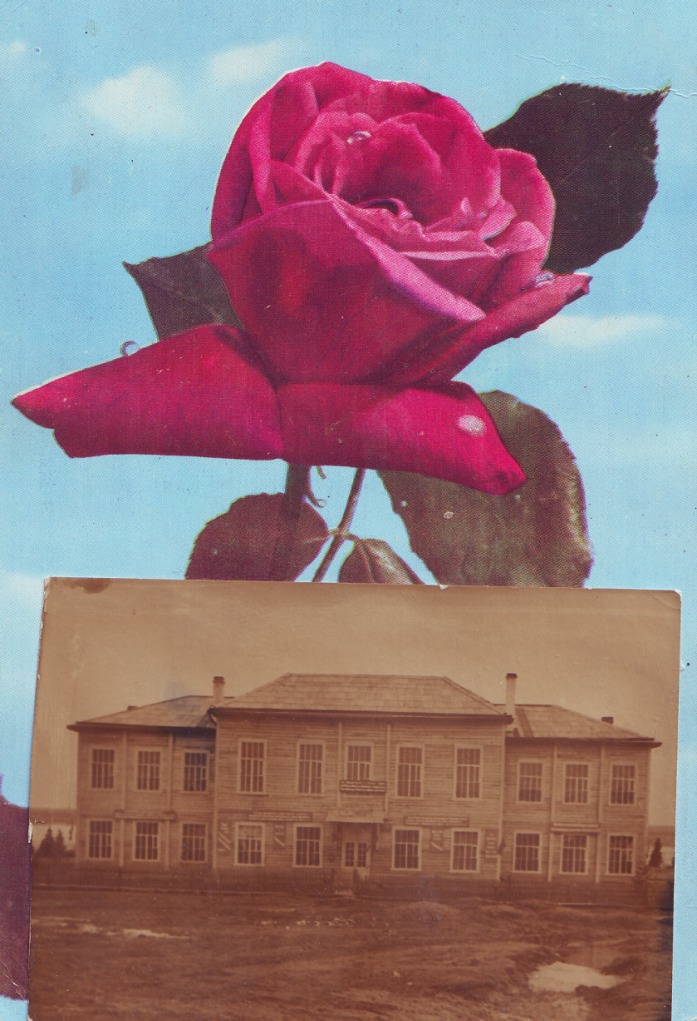 В 1960 – 1963 годах  директором школы был Каканин Александр Алексеевич, учитель математики. В 1961 году было построено новое здание школы.В 1963 - 1965 годах, 1969 – 1971 годах директором был учитель математики и физики, ветеран Великой Отечественной войны Аншуков Прокопий Федотович.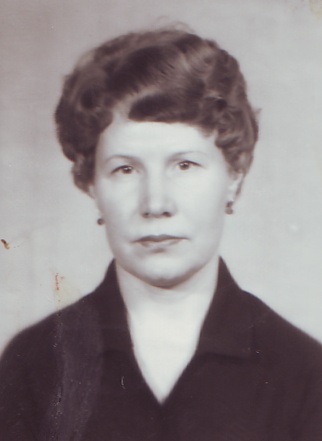 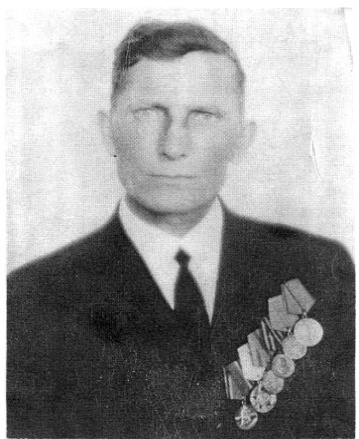 В 1965 – 1969 годах директором школы был учитель биологии и химии Торопов Иван Иванович.С 1971 по 1998 год школой руководила учитель математики Дуркина Нина Александровна.         Аншуков П.Ф.                                                                                                                                   Дуркина Н.А.В 1976 году сгорело здание Короворучейской восьмилетней школы. Занятия проводились в приспособленном помещении.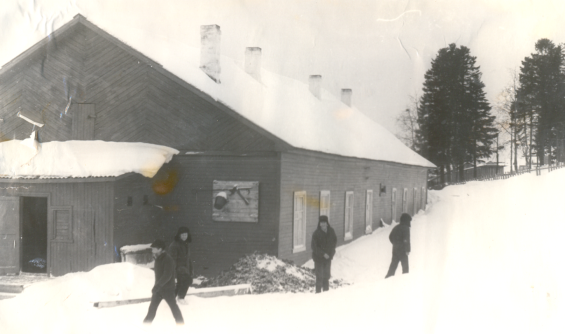 К январю 1983 года было построено новое здание Короворучейской восьмилетней школы.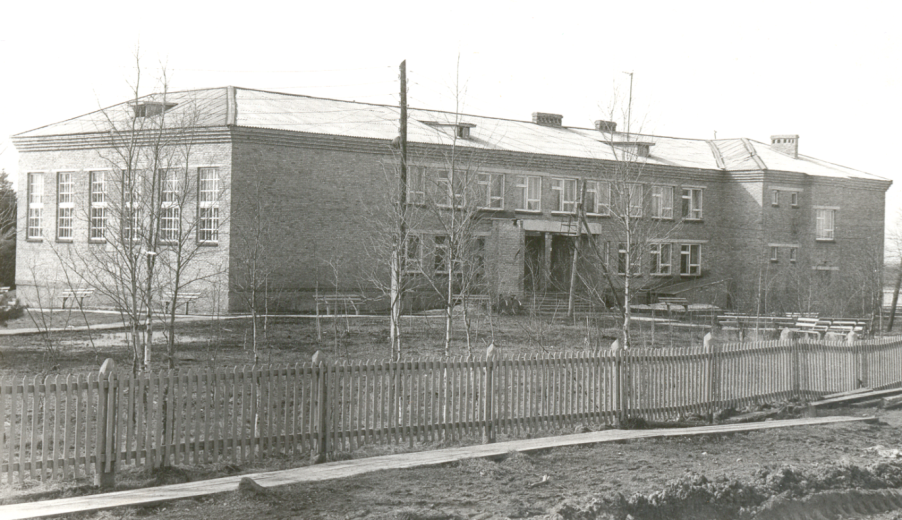 Это была первая  в районе благоустроенная школа в кирпичном исполнении.До 1988 г. школа была восьмилетней, в 1989 стала неполной  средней (9 кл.). С 1991 года - Короворучейская средняя общеобразовательная школа.                                                                      Продолжение читайте в следующем номереТираж: 50 экземпляров.                                                                                169488, Республика Коми,                                                            Усть-Цилемский район,                          с. Коровий Ручей, ул. Школьная, 1тел/факс (82141)99-5-31№ 12 (216) , январь 2024МБОУ «Кадетская СОШ им.Героя России В.Н.Носова» Усть –Цилемского района Республики Коми                                 1914 год – 2024 годК 110-летию со дня открытия первой школы в с.Коровий Ручей                                                                  Продолжение. Начало в номере 11(215), январь 2024г.Сто десять лет назад в маленьком селе Коровий Ручей Усть-Цилемского района появилась церковно-приходская школа, которая вместе со страной прошла все сложные, подчас трагические ее этапы.Первую мировую войну и революции, гибель империи и братоубийственное гражданское противостояние, красный террор и индустриализацию. Наша школа провожала на фронта Великой Отечественной своих учеников и учителей, а потом встречала их с Великой Победой.Вместе со всей страной наша школа поднималась из послевоенной разрухи, а затем вновь переживала величайшую трагедию распада огромной страны.  Но и в сложнейший постсоветский период, когда с карты страны исчезали не только школы, но целые города, наша школа выстояла, и продолжает выполнять свое важнейшее значение: обучать и воспитывать подрастающие поколения, сохранять и приумножать, историю и культуру своей страны и своей малой Родины.С 25.01.1999 года по 31.08.2005 года коллектив Короворучейской средней школы возглавляла  Дуркина Светлана  Васильевна, учитель начальных классов.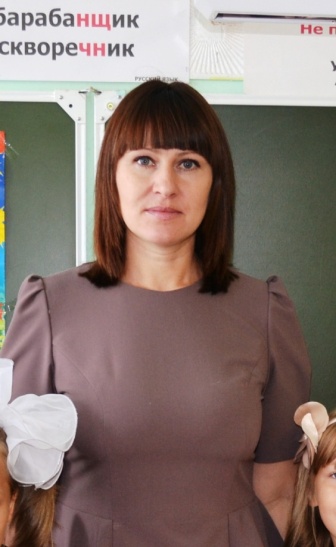 В октябре 2001 года под руководством учителя ОБЖ Тиранова А.Г. в школе начал свою работу  единственный в районе детско-юношеский военно-патриотический клуб «Беркут». 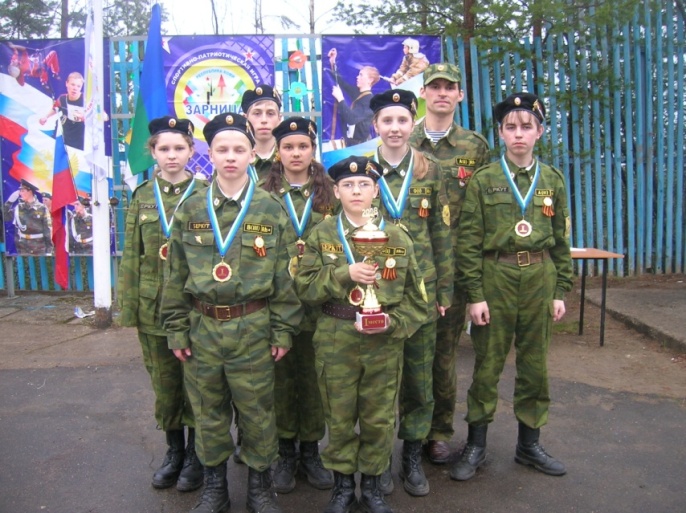       Дуркина С.В.           Воспитанники  ДЮВПК «Беркут», начиная с 2001 года,  занимали 1 места в районной спортивно-патриотической игре «Зарница» и «Орлёнок», ежегодно  участвовали в  республиканской игре «Зарница» и «Орлёнок», где также входили в десятку лучших команд, а в 2008 году стали победителями Республиканской игры «Зарни-     Воспитанники клуба «Беркут»ца». Клуб вписал немало славных страниц в историю школы!С 01.09.2005 года школой руководит Федотова Любовь Ивановна.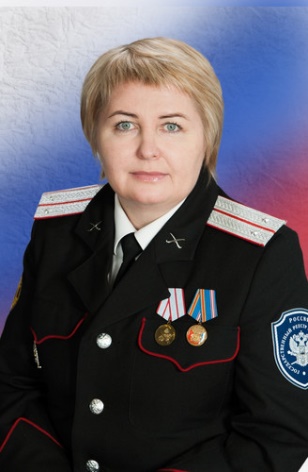 Созданный в 2001 году на базе школы детско-юношеский военно-патриотический клуб «Беркут» стал известен далеко за пределами района и перерос в новый проект «Кадеты Усть-Цильмы». Славные традиции клуба были переданы набирающему силу кадетскому движению.В 2009 году в школе был открыт первый кадетский класс, а в 2015 году школа получила статус «кадетская», став первой сельской кадетской школой в нашей республике.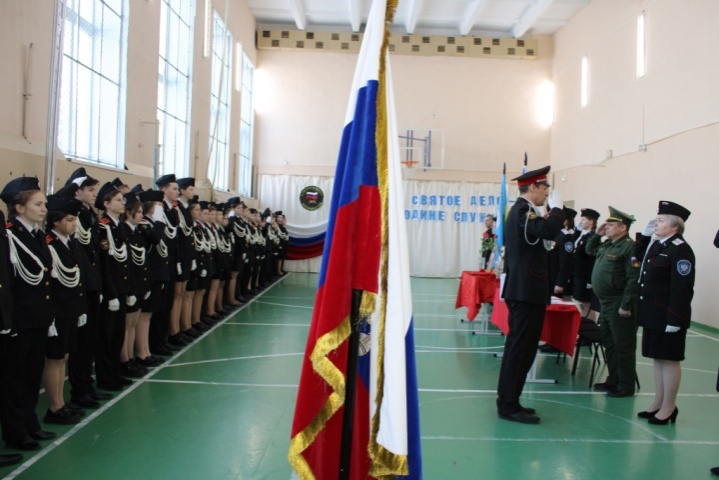                                                               Федотова Л.И.       Из стен нашей школы, учитывая ее профиль, вышло немало профессиональных военных,  врачей и медицинских работников среднего звена, сотрудников правоохранительных органов и спасательных подразделений, воспитателей и учителей.  Есть те, кто пришли работать в свою родную школу. Но главное, что наша школа стала настоящим архипелагом патриотизма, форпостом Отечества, колыбелью Героев. 9 декабря 2022 года школа была удостоена чести носить имя своего выпускника - Героя России Владимира Николаевича Носова. Гвардии капитан Владимир Николаевич Носов погиб смертью храбрых 26 марта 2022 года в ходе выполнения боевых задач   специальной военной операции по защите Донбасса. За мужество и героизм, проявленные при исполнении воинского долга, президент России Владимир Путин, наградил Владимира высшей наградой Родины - золотой звездой Героя (посмертно). 110 лет – это целая эпоха. Школа была создана еще в императорской России, затем была частью системы образования Советского Союза, а теперь продолжает свое развитие в Российской Федерации. Но во все времена школа выполняла свое главное предназначение: давать образование и воспитывать подрастающие поколения.И сегодня, в год нашего юбилея, мы твердо стоим на ногах и уверенно смотрим в будущее. За более чем вековую историю мы сумели сохранить традиции и внедрить самые передовые методы, мы чтим наших заслуженных ветеранов и принимаем в свои ряды молодых педагогов, мы гордимся нашими выпускниками и на их примере воспитываем подрастающие поколения.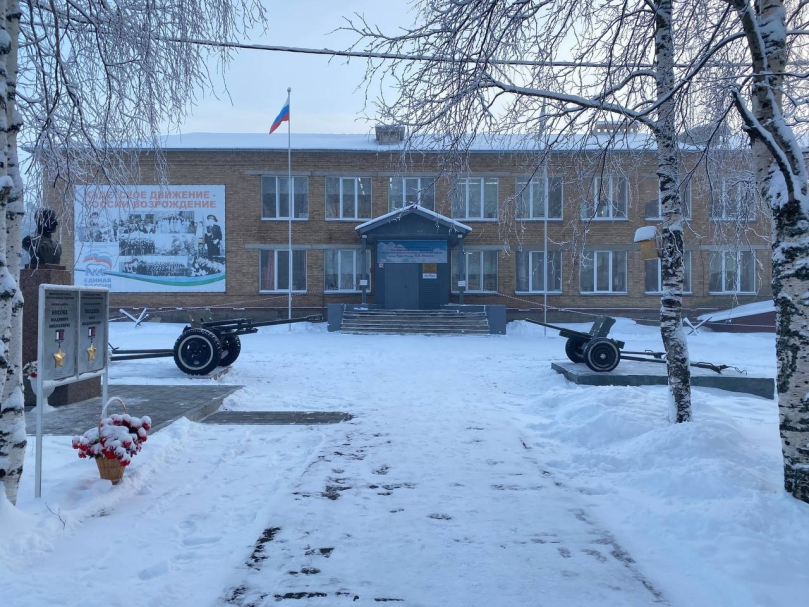 Но главное, все наши дела и помыслы связаны с нашей любимой Родиной, ее славой и процветанием.Школа работает, учит, развивает, воспитывает, а, значит, жизнь продолжается. История пишется дальше…Тираж: 50 экземпляров.                                                                                169488, Республика Коми,                                                            Усть-Цилемский район,                          с. Коровий Ручей, ул. Школьная, 1тел/факс (82141)99-5-31